PHYSICS 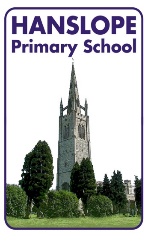 Progression of Knowledge, Skills and VocabularyPHYSICS Progression of Knowledge, Skills and VocabularyPHYSICS Progression of Knowledge, Skills and VocabularyPHYSICS Progression of Knowledge, Skills and VocabularyPHYSICS Progression of Knowledge, Skills and VocabularyPHYSICS Progression of Knowledge, Skills and VocabularyPHYSICS Progression of Knowledge, Skills and VocabularyPHYSICS Progression of Knowledge, Skills and VocabularyEYFSKS1KS1LKS2LKS2UKS2UKS2EYFSYear 1Year 2Year 3Year 4Year 5Year 6Early adopter ELG’s listed in Biology documentSeasonal changesNCPupils should be taught to:  observe changes across the four seasons  observe and describe weather associated with the seasons and how day length varies.• I can observe changes across the four seasons• I can observe and describe weather associated with the seasons and how day length variesVocabularySeason, spring, summer, autumn, winter, weather, hot, warm, cool cold, sunny, cloudy, windy, rainy, snowing, hailing, sleet, frost, fog, mist, icy, rainbow, thunder, lightning, storm, light, dark, day, nightNo physicsLightNCPupils should be taught to:  recognise that they need light in order to see things and that dark is the absence of light  notice that light is reflected from surfaces  recognise that light from the sun can be dangerous and that there are ways to protect their eyes  recognise that shadows are formed when the light from a light source is blocked by an opaque object  find patterns in the way that the size of shadows change.• I recognise that light is necessary to see things• I notice that light is reflected from some surfaces• I recognise that light from the sun can be dangerous and that there are ways to protect eyes• I recognise that shadows are formed when light is blocked by a solid object• I can notice that shadow length changes according to the position of light source (including the position of the sun)VocabularyLight, light source, darkness, reflect, reflective, mirror, shadow, block, direction, transparent, opaque, translucentLightNCPupils should be taught to:  recognise that light appears to travel in straight lines  use the idea that light travels in straight lines to explain that objects are seen because they give out or reflect light into the eye  explain that we see things because light travels from light sources to our eyes or from light sources to objects and then to our eyes  use the idea that light travels in straight lines to explain why shadows have the same shape as the objects that cast them.• I can recognise that light travels in straight lines• I can explain how objects are seen using the idea that light travels in straight lines • I can explain that we see things because light travels from light sources to our eyes (or via reflections)• I can use the idea that light travels in straight lines to explain that shadows have the same shape as the objects that cast themVocabularyLight, light source, darkness, reflect, reflective, shadow, block, absorb, direction, transparent, opaque, translucentForces and magnetsNCPupils should be taught to:  compare how things move on different surfaces  notice that some forces need contact between two objects, but magnetic forces can act at a distance  observe how magnets attract or repel each other and attract some materials and not others  compare and group together a variety of everyday materials on the basis of whether they are attracted to a magnet, and identify some magnetic materials  describe magnets as having two poles  predict whether two magnets will attract or repel each other, depending on which poles are facing.• I can compare how things move on different surfaces• I recognise that some forces need contact between 2 objects, but magnetic forces can act at a distance• I can observe that magnets attract or repel each other and attract some materials but not others• I can group a variety of everyday materials according to their magnetic properties•I can describe magnets as having 2 poles• I can predict whether 2 magnets will attract or repel each other, depending on which poles are facing and associate this with whether or not a lamp lights in a simple series circuit• I can name some common conductors and insulators and know that metals are good conductors VocabularyForce, contact force, non-contact force, magnetic force, magnet, strength, bar/ring/button/horses hoe magnets, attract, repel, magnetic material, metal, iron, steel, non-magnetic, poles, north/south poleForces and magnetsNCPupils should be taught to:  explain that unsupported objects fall towards the Earth because of the force of gravity acting between the Earth and the falling object  identify the effects of air resistance, water resistance and friction, that act between moving surfaces  recognise that some mechanisms, including levers, pulleys and gears, allow a smaller force to have a greater effect.• I can explain that objects fall to Earth due to gravity• I can explain the effects of air and water resistance and friction• I recognise that some mechanisms, inc. levers, pulleys and gears allow a smaller force to have a greater effect• I can describe how friction affects the movement of objectsVocabularyFall, Earth, gravity, weight, mass, air resistance, water resistance, friction, moving surfaces, mechanisms, levers, pulleys, gears, force, transfersSoundNCPupils should be taught to:  identify how sounds are made, associating some of them with something vibrating  recognise that vibrations from sounds travel through a medium to the ear  find patterns between the pitch of a sound and features of the object that produced it  find patterns between the volume of a sound and the strength of the vibrations that produced it  recognise that sounds get fainter as the distance from the sound source increases.• I recognise that vibrations from sounds travel through a medium to the ear• I can suggest how a range of sounds are made and link them to vibrations• I recognise that sounds get fainter as the distance from the sound source increases• I can find patterns between the pitch of a sound and features of the object that produced it• I can find patterns between the volume of a sound and the strength of the vibrations that produced itVocabularySound, sound source, noise, vibration, travel, solid, liquid, gas, pitch, tune, high, low, volume, loud, quiet, fainter, muffle, strength of vibrations, insulation, instrument, percussion, strings, bass, woodwind, tuned instrumentElectricityNCPupils should be taught to:  identify common appliances that run on electricity  construct a simple series electrical circuit, identifying and naming its basic parts, including cells, wires, bulbs, switches and buzzers  identify whether or not a lamp will light in a simple series circuit, based on whether or not the lamp is part of a complete loop with a battery  recognise that a switch opens and closes a circuit and associate this with whether or not a lamp lights in a simple series circuit  recognise some common conductors and insulators, and associate metals with being good conductors.• I can name appliances that run on electricity and know which need mains electricity, battery power or either.• I can make a simple series electrical circuit and name the basic parts of cells, wires,bulbs, switches and buzzers• I can identify whether or not a lamp will light in a simple series circuit, based on whether or not the lamp is part of a complete loop with a battery• I can use a simple switch in a circuit that opens and closeVocabularyElectricity, appliance, device, mains, plug, electrical circuit, complete circuit, circuit diagram, circuit symbol, components, cell, battery, positive/negative, connect, connection, short circuit, wire, crocodile clip, bulb, bright/dim, switch, buzzer, motor, faster/slower, conductor, insulator, metal/non-metalElectricityNCPupils should be taught to:  associate the brightness of a lamp or the volume of a buzzer with the number and voltage of cells used in the circuit  compare and give reasons for variations in how components function, including the brightness of bulbs, the loudness of buzzers and the on/off position of switches  use recognised symbols when representing a simple circuit in a diagram.• I understand how lamp brightness and buzzer volume is affected by the voltagein a circuit• I can use recognised symbols to create a simple circuit diagram• I can compare and give reasons for variations in how components function inc. the brightness of bulbs, the loudness of buzzers and the on/off position of switchesVocabularyElectricity, appliance, device, electrical circuit, complete circuit, circuit diagram, circuit symbol, components, cell, battery, positive, negative, terminal, connection, short circuit, wire, crocodile clip, bulb, bright/dim, switch, buzzer, volume, motor, conductor, insulator, voltage, current, resistance,Earth and SpaceNCPupils should be taught to:  describe the movement of the Earth, and other planets, relative to the Sun in the solar system  describe the movement of the Moon relative to the Earth  describe the Sun, Earth and Moon as approximately spherical bodies  use the idea of the Earth’s rotation to explain day and night and the apparent movement of the sun across the sky.• I can describe the movement of the Earth and other planets relative to the sun in the solar system• I can describe the movement of the moon relative to the Earth• I can describe the sun, Earth and moon as spherical• I can explain the process of day and night using the concept of the Earth’s rotation• I can explain the way the Sun’s (and shadows) position appears to change through the day with reference to the earth’s rotationVocabularyEarth, planets, sun, solar system, moon, celestial body, spherical, rotation, spin, night and day, names of planets, dwarf planet, orbit, geocentric model, heliocentric model, shadow clocks, sundials, astronomical clocks